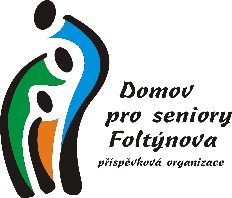 Foltýnova 1008/21, 635 00 Brno – BystrcObjednávka č.: 16/2024/PPředmět a specifikace objednávky:Sprchovací lůžko	1 ks		56 446,28 (bez DPH)	  	    68 300,-  vč.DPH(Nefti – hydraul.)Celkem		2ks		112 892,56 (bez DPH)	  136 600,- vč.DPH	Celkem fakturace			112 892,5 (bez DPH)		   136 600 vč.DPH	………………………………………ředitelka DS (vedoucí zaměstnanec)Potvrzení objednávky: dodavatel objednávku přijímá a souhlasí s jejími podmínkami.Dodavatel souhlasí se zveřejněním celého obsahu objednávky a prohlašuje, že objednávka neobsahuje obchodní tajemství ani údaje, které by neměly být zveřejněny. Pro případ, že by dodavatel zjistil, že objednávka obsahuje obchodní tajemství, popř. údaje, které dle právních předpisů nemají být zveřejněny, zavazuje se do sedmi dnů od obdržení objednávky předat objednateli kopii objednávky se začerněnými údaji, které nemají být zveřejněny.za dodavatele: ……………………………			za objednatele: ……………………………										Ing.J.Bohuňovská, ředitelkaDomov pro seniory Foltýnova, příspěvková organizace, Foltýnova 1008/21, Brno Bystrc 635 00IČO 70 88 70 55, DIČ CZ 708 87 055 (neplátci DPH), Mobil: 732 930 818 (ředitelka Ing. Jana Bohuňovská)e-mail: info@dsfoltynova.cz nebo reditel@dsfoltynova.cz, zřizovatel: Statutární město Brno, subjekt zapsán u KS Brno, oddíl Pr, vložka 20, bankovní spojení: KB Brno 27-7203160217/0100, ID datové schránky: tv9kinxDatum vystavení:28.7.2023ADRESÁT – DODAVATELADRESÁT – DODAVATELVyřizuje:p. O.StavinohováNázev:Won – MED s.r.o.Oddělení:provozAdresa:Škrdlovice 277591 01Telefon:777485158Adresa:Škrdlovice 277591 01E-mail:stavinohova.olga@dsfoltynova.czAdresa:Škrdlovice 277591 01Termín dodání: do 31.7. 2024IČO:14281198